Patient PopulationInclusion•	Nonpregnant adult patients with confirmed diagnosis of venous thromboembolismExclusion•	Patients with a history of heparin induced thrombocytopenia (HIT); refer to Thrombosis Canada: Heparin-Induced 	Thrombocytopenia (HIT) 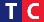 •	Patients with severe renal failure (CrCl less than 30 mL/minute)•	Patients who are pregnant; refer to Thrombosis Canada: Pregnancy Venous Thromboembolism Treatment •	Patients with active bleeding or high bleeding risks; refer to Thrombosis Canada: Vena Cava Filter  •	Patients with a massive lower extremity DVT, iliofemoral thrombosis with severe symptoms; refer to Thrombosis	Canada: Deep Vein Thrombosis Treatment •	Patients with a massive PE, extensive PE with persistent hypotension and right ventricular dysfunction1; refer to 	Thrombosis Canada: Pulmonary Embolism Treatment •	Patients with cancer-associated thrombosis; refer to Thrombosis Canada: Cancer and Thrombosis •	Pediatric patients; refer to Thrombosis Canada: Pediatric Thrombosis Nursing Care Management T, HR, RR, BP, SpO2 q 				 h and PRN Pain Score q 				 h and PRN Continuous Cardiac monitoring/Telemetry If O2 required, provide and titrate as per policy/procedure/medical directive If change in clinical status (e.g. SBP less than/equal to 90 mmHg or 40 mmHg drop from baseline SBP; 
	HR greater than/equal to 110 beats/minute; tachypnea and/or dyspnea), notify MD/NP Lab Investigations  CBC 								 APTT 					 INR 				 ALT, ALP, Bilirubin D-dimer 							 	Creatinine Clearance		 	Creatinine 		 Troponin2	IV Therapy Insert peripheral IV IV Fluid: 							 at 					 mL/hAnticoagulation***This order set is not intended for use in the following: pregnancy, severe renal failure, active bleeding or high bleeding risks, massive lower extremity DVT, massive PE, cancer-associated thrombosis, 
those at risk for HIT or with a history of HIT or in pediatric patients*** Weight 				 kg			 CrCl 				 mL/minuteDirect-acting Oral Anticoagulants ***Concomitant use of apixaban or rivaroxaban together with drugs that are strong inhibitors or inducers of 
both P-glycoprotein (P-gp) and CYP3A4 should be avoided***  apixaban 10 mg PO q12h (Take with or without food) [caution-geriatric,hepatic,renal] rivaroxaban 15 mg PO q12h (Take with food) [caution-geriatric,hepatic,renal]		Low Molecular Weight Heparin (LMWH)***In obese patients, doses should be based on actual body weight. Twice daily dosing may be preferred***Dalteparin  dalteparin 				 units Subcutaneous q12h (calculate 100 units/kg) dalteparin 				 units Subcutaneous q24h (calculate 200 units/kg)Enoxaparin   enoxaparin 				 mg Subcutaneous q12h (calculate 1 mg/kg) [caution-renal] enoxaparin 				 mg Subcutaneous q24h (calculate 1.5 mg/kg) [caution-renal]Nadroparin  nadroparin 				 units Subcutaneous q12h (calculate 86 units/kg) nadroparin 				 units Subcutaneous q24h (calculate 171 units/kg)Tinzaparin  tinzaparin 				 units Subcutaneous q24h (calculate 175 units/kg)Warfarin ***For initial treatment of acute VTE, warfarin should be combined with an immediate-acting anticoagulant such as LMWH for at least 5 days and until INR is greater than/equal to 2 for two consecutive days******Antiplatelet agents and NSAIDs should not be used with warfarin under most circumstances***  warfarin 				 mg PO q24h [caution-geriatric,hepatic]			 																	Heparin  Use solution of heparin 25,000 units in 500 mL 5% Dextrose for heparin IV solution (final concentration is 50 units/mL)  heparin 				 units IV bolus (5,000 units or calculate 80 units/kg)	Then	 heparin 				 units/h IV infusion for 				 hours (calculate 18 – 20 units/kg/h)	Then	 																																			Prescriber to complete Heparin IV Infusion for DVT or PE (Full-dose Regimen) Order Set if applicableAnticoagulation Continued…Alternate AnticoagulantPain ManagementConsults Hematologist - Reason: 											 Pharmacist - Reason: 												 Internist - Reason: 													 Thrombosis Specialist - Reason: 								 Interventional Radiologist - Reason: 							 Vascular Surgeon - Reason: 										 								 - Reason: 								 								 - Reason: 								Additional OrdersDischargeDischarge CriteriaFor patients who satisfy all of the following criteria, discharge should be considered3:•	Clinically stable with good cardiopulmonary reserve (SBP greater than 90 mmHg, HR less than 100 beats/minute, 
	SpO2 greater than 90%)•	No contraindications such as recent bleeding, severe renal or liver disease, or severe thrombocytopenia•	Expected to be compliant with treatmentPulmonary Embolism Severity Index (PESI)Thrombosis Canada: Pulmonary Embolism Severity Index (PESI), available at http://thrombosiscanada.ca  PESI score : 				Discharge Information Discharge date: 																 (yyyy-mm-dd) Discharge patient home		 Discharge patient to: 																					 Ensure a copy of relevant documents have been sent to the primary health care provider as per policy/procedureDischarge Referrals Ensure primary health care provider notified				 																				AnticoagulationDirect-acting Oral Anticoagulants ***Concomitant use of apixaban or rivaroxaban together with drugs that are strong inhibitors or inducers of 
both P-glycoprotein (P-gp) and CYP3A4 should be avoided*** Initial Therapy apixaban 10 mg PO q12h for 				 days (Take with or without food; Total of 7 days including dose initiated in ED) 
	[caution-geriatric,hepatic,renal] rivaroxaban 15 mg PO q12h for 			 days (Take with food; Total of 21 days including dose initiated in ED) 
	[caution-geriatric,hepatic,renal]Maintenance Therapy apixaban 5 mg PO q12h for 			 days [caution-geriatric,hepatic,renal] rivaroxaban 20 mg PO q24h for 			 days [caution-geriatric,hepatic,renal]Low Molecular Weight Heparin (LMWH)Warfarin ***For initial treatment of acute VTE, warfarin should be combined with an immediate-acting anticoagulant such as LMWH for at least 5 days and until INR is greater than/equal to 2 for two consecutive days*** ***Antiplatelet agents and NSAIDs should not be used with warfarin under most circumstances***  Target INR 2 – 3 INR 							 (frequency)						 																				 warfarin 				 mg PO q24h for 				 days, then request MD/NP to reassess [caution-geriatric,hepatic]Patient Education Ensure applicable education and discharge instructions have been provided to the patient as per policy/procedureResources•	Thrombosis Canada - You have a Pulmonary Embolism (PE) : 
	http://thrombosiscanada.ca/wp-content/uploads/2016/10/M159-You-Have-a-PE_Oct2016.pdf•	Thrombosis Canada - You have a Deep Vein Thrombosis (DVT) : 
	http://thrombosiscanada.ca/wp-content/uploads/2016/10/M159-You-Have-a-DVT_Oct2016.pdfAppointments Primary Care Practitioner: 															Phone Number: 										 Arranged by hospital: Date: 							 Time: 						or		 Patient will be notified	 Patient to arrange appointment to be seen in 				 day(s)				or						 week(s)																								Phone Number: 										 Arranged by hospital: Date: 							 Time: 						or		 Patient will be notified	 Patient to arrange appointment to be seen in 				 day(s)				or						 week(s)Order Set Development and Implementation ConsiderationsThe intent of this Order Set Development and Implementation Considerations section is to provide additional information for Order Set Committees and/or Order Set leads when implementing this order set locally. This section is not designed to be included in the actual order set and can be removed if needed.Patient Care Considerations•	Administration of DOACs: Doses of rivaroxaban greater than/equal to 15 mg per day should be taken with food. 	Apixaban can be taken with or without food.•	Diagnosis Resources: For more information regarding the diagnosis of VTE, refer to Thrombosis Canada: Deep Vein 	Thrombosis Diagnosis and Pulmonary Embolism: Diagnosis, available at http://thrombosiscanada.ca .•	Dual Inhibitors and Inducers of CYP3A4 and P-gp: Use of strong dual inhibitors of CYP3A4 and P-gp (e.g.	ketoconazole, itraconazole, ritonavir) increases blood levels of apixaban and rivaroxaban and is therefore	contraindicated. Furthermore, use of strong dual inducers of CYP3A4 and P-gp (e.g. rifampin, carbamazepine, 	phenytoin, St. John’s wort) reduces blood levels of apixaban and rivaroxaban and is not recommended.•	Patients who are Pregnant: For pregnant patients with a positive diagnosis of VTE, a different treatment plan than what	is provided in this document is recommended as certain medications cross the placenta and may be teratogenic and/or	harmful to the mother. Vitamin K antagonists, such as warfarin, are contraindicated for the treatment of VTE in	pregnancy due to teratogenicity and bleeding risks. For more information, refer to Thrombosis Canada: Pregnancy	Venous Thromboembolism Treatment, available at http://thrombosiscanada.ca .•	Patients with Active Bleeding or High Bleeding Risks: Consultation should be initiated with a hematologist, 	thrombosis specialist, and an interventional radiologist for patients where anticoagulation is contraindicated. A vena cava 	filter may be recommended to reduce the frequency of a significant PE. For more information, refer to 
	Thrombosis Canada: Vena Cava Filter, available at http://thrombosiscanada.ca . •	Patients with a Massive PE: A massive PE is defined as an extensive PE with persistent hypotension (SBP less 	than/equal to 90 mmHg or a 40 mmHg drop from baseline SBP) and right ventricular dysfunction1. IV thrombolysis		should be reserved for these patients who do not have a contraindication to such treatment. For more information, refer	to Thrombosis Canada: Pulmonary Embolism Treatment, available at http://thrombosiscanada.ca .•	Patients with a Massive Lower Extremity DVT: A massive lower extremity DVT is defined as an iliofemoral thrombosis	with severe symptoms, e.g. entire leg swelling, severe pain. In these patients who are not at an increased risk of	bleeding and with symptoms of less than 14 days duration, treatment with pharmacomechanical, catheter-directed	thrombolysis (PCDT) should be considered as it rapidly relieves venous obstruction. For more information, refer to	Thrombosis Canada: Deep Vein Thrombosis Treatment, available at http://thrombosiscanada.ca .•	Patients with Cancer-Associated Thrombosis: For cancer patients with a positive diagnosis of VTE, LMWH is the	preferred treatment over warfarin. For more information, refer to Thrombosis Canada: Cancer and Thrombosis, available	at http://thrombosiscanada.ca . •	Patients with Severe Renal Failure (CrCl Less Than 30 mL/minute): For patients with severe renal failure, different	medication/treatment regimens than what is provided in this document may be recommended. For more information	regarding appropriate medications/treatments, refer to individual product monographs and/or Thrombosis Canada	treatment guidelines, available at http://thrombosiscanada.ca .•	Patients with Weight Greater Than 100 kg: For patients with weight greater than 100 kg, certain medication dosages	may be different than the guidance provided in this document. For more information regarding appropriate medication	dosing, refer to the Thrombosis Canada treatment guidelines, available at http://thrombosiscanada.ca .•	Pediatric Patients: Diagnosis of VTE in pediatric patients is rare and treatment guidelines will differ from what is	recommended in this document. Consultation with a pediatric hematologist should be made if possible in this situation.	For more information, refer to Thrombosis Canada: Pediatric Thrombosis, available at http://thrombosiscanada.ca . •	PESI Risk Models: Patients with confirmed PE should be risk-stratified to determine the best possible treatment setting	(in-hospital or outpatient). Patients deemed to be very low or low risk using the PESI models can be managed as 	outpatient or considered for early discharge. However, prescribers should consider all factors when determining the most	appropriate treatment setting. For more information, refer to Thrombosis Canada: Pulmonary Embolism Severity Index	(PESI), available at http://thrombosiscanada.ca .Administration/Organizational Considerations•	Discharge and Appointments Sections: The discharge and appointment sections have been included in this		document with the intention to be used by facilities as part of their discharge and follow-up process. Facilities are	advised to consider their policies and procedures when implementing this order set locally and make adjustments as	applicable.Additional Considerations•	Drug-specific Reminders: Drug-specific reminders are intended to alert prescribers to potentially harmful drug 	properties for certain susceptible patients. The following caution flags are for the organization's consideration when 	developing an order set: [caution-geriatric,hepatic,renal]. For a comprehensive list of drug cautions and contraindications,	consult product monographs and/or alternative resources.•	Thrombosis Canada Icon Use in Document:  These icons represent information that is recommended by	Thrombosis Canada.ReferencesKey references1–12All medication guidance has been reviewed using Lexicomp and Compendium of Pharmaceuticals and Specialties (eCPS).1. 	Streiff MB, Agnelli G, Connors JM, et al. Guidance for the treatment of deep vein thrombosis and pulmonary embolism. J Thromb Thrombolysis. 2016;41(1):32-67. doi:10.1007/s11239-015-1317-02. 	Greenberg GM, Brophy BJ, Frey KA, et al. Venous Thromboembolism: Guidelines for Clinical Care Ambulatory. University of Michigan; 2014.3. 	Kearon C, Akl EA, Ornelas J, et al. Antithrombotic therapy for VTE disease. Chest. 149(2):315-352. doi:10.1016/j.chest.2015.11.0264. 	Thrombosis Canada. You have a DVT deep vein thrombosis. http://thrombosiscanada.ca. Published 2016.5. 	Thrombosis Canada. You have a PE pulmonary embolism. http://thrombosiscanada.ca. Published 2016.6. 	Thrombosis Canada. Deep vein thrombosis (DVT) diagnosis. http://thrombosiscanada.ca. Published 2017.7. 	Thrombosis Canada. Deep vein thrombosis (DVT) treatment. http://thrombosiscanada.ca. Published 2017.8. 	Thrombosis Canada. Pulmonary embolism (PE) diagnosis. http://thrombosiscanada.ca. Published 2017.9. 	Thrombosis Canada. Pulmonary embolism (PE) treatment. http://thrombosiscanada.ca. Published 2017.10.	Thrombosis Canada. Venous thromboembolism duration of treatment. http://thrombosiscanada.ca. Published 2017.11.	Thrombosis Canada. Unfractionated heparin, low molecular weight heparin and fondaparinux. http://thrombosiscanada.ca. Published 2017.12.	Thrombosis Canada. Heparin-induced thrombocytopenia (HIT). http://thrombosiscanada.ca. Published 2017.